                                Liceo José Victorino Lastarria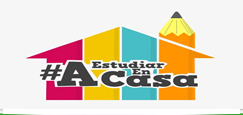                                                  Rancagua                           “Formando Técnicos para el mañana”                                   Unidad Técnico-PedagógicaTECNOLOGÍA1º Medio A-B-C-D-EProfesora: Jimena Jeria TorresUnidad Nº 1 :” Desarrollo e implementación de un servicio”.Semana del 11 al 15 de Mayo OA 1   Identificar oportunidades o necesidades personales, grupales o locales que impliquen la creación de un servicio utilizable utilizando recursos digitales u otros medios.Instrucciones: Realice la actividad en su cuaderno y envíe foto o trabajo realizado al correo de la profesora indicado al final de la presentación y conteste las siguientes preguntas:De acuerdo a lo expuesto en los Power Points de las clases anteriores, conteste las siguientes preguntas:¿Qué es un servicio?Según su parecer, ¿cuáles serían las necesidades básicas de una persona o familia?¿Qué son los servicios públicos?¿Qué son los servicios privados?Realice un listado de al menos 5 servicios públicos y 5 privados.Nombre a lo manos tres servicios cuyo satisfactor sea tangible y a lo menos tres que el satisfactor sea intangible.Agregue recortes ò dibujos ò fotografía de propaganda de 10 servicios que utilizamos habitualmenteEstimados estudiantes:Los invito a desarrollar un trabajo responsable y continuo, para que así podamos aprender.Por cada trabajo realizado usted tendrá una evaluación formativaAdemás, la actividad debe realizarla en su cuaderno, con fechas incluidas, ya que usted deberá presentar su cuaderno cuando volvamos a encontrarnos.La puntualidad en la actividad realizada tendrá puntaje adicional para mejorar la evaluación.Envíe sus al correo Jimena.jeria@liceo-victorinolastarria.cl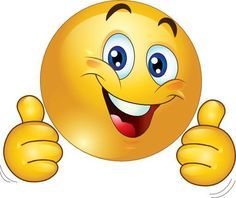 Buena Suerte y estamos en contacto!!!! 